Szkoła Podstawowa nr 187 w Warszawie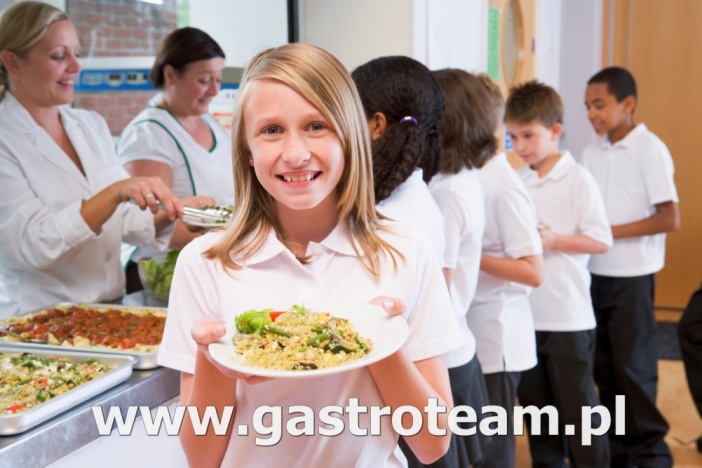 1 	Ze stołówki mogą korzystać tylko uczniowie i pracownicy szkoły.  2. 	Posiłki wydawane są na  stołówce szkolnej w dni zajęć dydaktycznych w godzinach: 3.	Lekcje  wg planu        śniadania dla dzieci sześcioletnich           	  9.00 - 9.30      obiady                                                      		 12.00 - 15.00    podwieczorki dla dzieci sześcioletnich   	14.30 – 15.00      4.	Opłat abonamentowych  za posiłki można dokonywać do ostatniego dnia miesiąca poprzedzającego miesiąc, w którymnastępuje korzystanie z posiłków  przelewem na konto :Gastro Team Plus Bank S.A        -  nr rachunku 36 1680 1248 0000 3000 2477 96096. 	W tytule przelewu prosimy napisać imię nazwisko, klasę, rodzaj posiłku, miesiąc.  Potwierdzenie proszę dostarczyć na stołówkę do wglądu menadżerowi stołówki lubwysłać na podany email kontaktowy. Zwrot środków za odwołane obiady nastąpipodczas opłacania abonamentu następny miesiąc. 7. Śniadania i podwieczorki sprzedawane będą w abonamencie miesięcznym. Obiady sprzedawane będą w abonamentach lub jednorazowo.  Przez abonament miesięczny rozumie się wykupienie co najmniej 10 posiłków w miesiącu.  8.	Podczas wnoszenia opłat za posiłki należy posługiwać się numerem abonamentu:Nr Abonamentu 1 – ŚniadanieNr Abonamentu 2 – ZupaNr Abonamentu 3 – Duże drugie danie Nr Abonamentu 4 – Małe drugie danieNr Abonamentu 5 – PodwieczorekNr Abonamentu 6 – Zestaw zupa + drugie danie dużeNr Abonamentu 7 – Zestaw zupa + drugie danie małeNr Abonamentu 8- Całodzienne wyżywienie śniadanie + zestaw mały + podwieczorek9.	 Odwoływanie posiłków na dany dzień możliwe będzie do godziny 9.00 danego dnia:605 511 422/ ROZMOWA TELEFONICZNAEmail: staffa@gastroteam.pl 10.	W przypadku braku zgłoszenia nieobecności dziecka w w/w terminie-  pieniądze za posiłek nie będą zwrócone. 11.	Jadłospis miesięczny z gramaturami wywieszony będzie przy stołówce, na tablicy ogłoszeń i na stronie internetowej szkoły oraz na stronie Gastro Team.12.	Rodzice dzieci, które mają zalecenia lekarskie dotyczące specjalistycznych diet powinni zgłosić ten fakt bezpośrednio na stołówkę oraz dostarczyćzaświadczenie lekarskie i listę na jakie konkretnie produkty jest dziecko uczulone.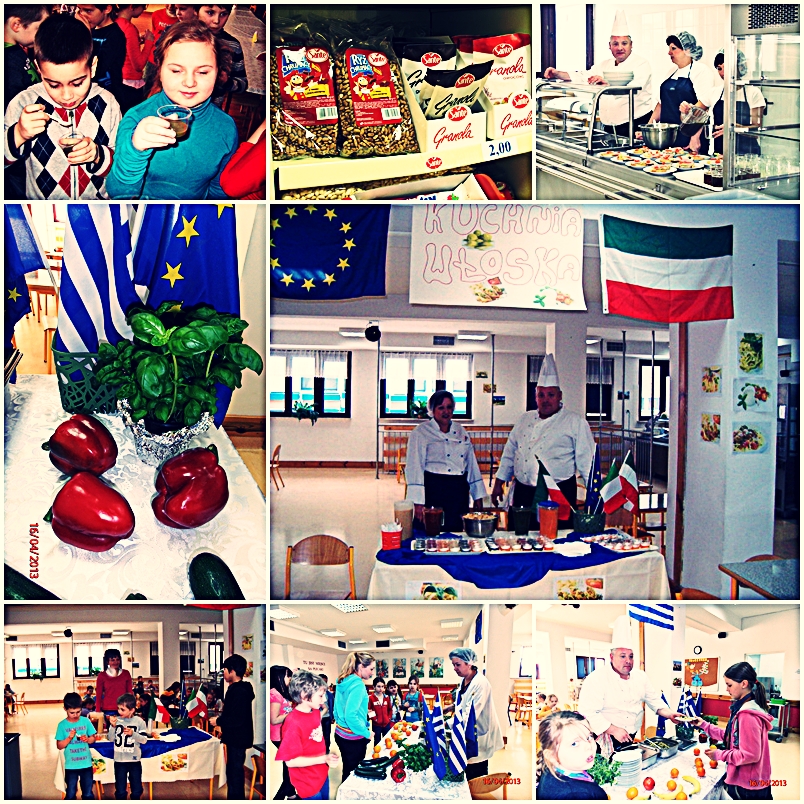 13. 	Operatorem stołówki  jest firma :Gastro Team Tomasz Kuranowski 02-445, WarszawaParowcowej 18/22a NIP - 524–146-07–86 Telefon- Siedziba firmy : 22 863 32 63 Gastro Team Catering - 17 lat doświadczenia w przygotowaniu zdrowych posiłków dla dzieci i młodzieży.								Centrala Gastro Team 								www.gastroteam.pl								biuro@gastroteam.pl